E’ LA MIA STRADA                    LA                    MI1. E' la mia strada che porta a te.                  MI7                  LA   E' la mia strada che porta a te.                  LA7                  RE   E' la mia strada che porta a te.                 LA           MI          E' la mia strada, Signor,                    LA RE  LA   che porta a te.                 LA                    MI2. E mio fratello viene con me             MI7                  LAE mio fratello viene con me             LA7                  REE mio fratello viene con me                    LA           MI          per la mia strada, Signor,                     LA RE  LA   che porta a te.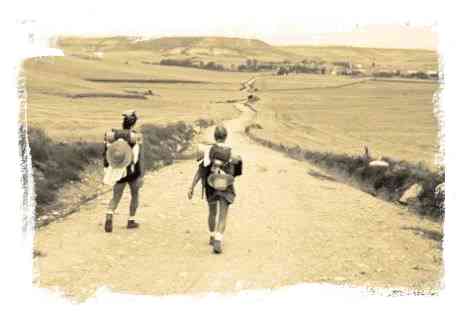                    LA                    MI3. E mia sorella viene con me             MI7                  LAE mia sorella viene con me             LA7                  REE mia sorella viene con me                    LA           MI          per la mia strada, Signor,                    LA RE  LA   che porta a te.                   LA                    MI4. E la mia gente viene con me             MI7                  LAE la mia gente viene con me             LA7                  REE la mia gente viene con me                    LA           MI          per la mia strada, Signor,                     LA RE  LA   che porta a te.                   LA                    MI5. E batte le mani chi viene con me             MI7                  LAE batte le mani chi viene con me             LA7                  REE batte le mani chi viene con me                    LA           MI          per la mia strada, Signor,                     LA RE  LA   che porta a te.Note:Tipico canto di origine probabilmente afro-americana con “chiamata e risposta” dove un conduttore o pochi, chiamano il canto e attendono la risposta dal coro